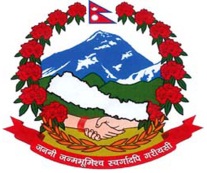 झिमरुक गाउँपालिकागाउँ कार्यपालिकाको कार्यालयभ्यागुते¸प्यूठानलुम्बिनी प्रदेश, नेपालगाउँपालिका प्रमुख प्रशासकीय अधिकृत र रोजगार सेवा केन्द्र प्रमुख बीचको कार्यसम्पादन करार सम्झौतासुशासन - व्यवस्थापन तथा संचालन) ऐन २०६४ तथा नियमावली २०६५, निजामति सेवा ऐन २०४९ तथा नियमावली २०५०, स्थानीय सरकार संचालन सेवा ऐन २०७४, सबै नेपाल सरकारद्धारा समय समयमा जारी निर्देशन एवं परिपत्रमा उल्लेखित प्रावधानका अतिरिक्त देहाय बमोजिमको कार्य सम्पादन करार सम्झौता गरिएको छ । यो करार सम्झौतामा गाउँपालिकाका प्रमुख प्रशासकीय अधिकृत पहिलो पक्ष र रोजगार सेवा केन्द्र प्रमुख दोश्रो पक्ष मानिएको छ ।रोजगार कार्यक्रम अन्तर्गत नीति,कार्यविधि,नियमावलीको कार्यान्वयन बेरोजगार व्यक्तिहरुको तथ्यांक संकलन तथा विश्लेषण गरी बेरोजगारको सूची अध्यावधिक गर्ने आयोजनाहरुको संकलन मा सहजिकरण अभिलेखीकरण तथा रकम बिनियोजन को लागी पेश गर्नेरोजगार उपभोक्ता समिति गठन प्रक्रियामा सहजीकरण प्राथमिकीकरणको आधारमा बेरोजगार व्यक्तिहरुलाई परिचयपत्र वितरण गरी  काममा खटाउने आफ्ना कामकारबाहीको बारेमा नियमित रुपमा गाउँ कार्यपालिकामा प्रतिवेदन पेश गर्ने आयोजनाहरुको अनुगमन एबं कार्यसम्पन्न तयार वेरोजगार व्याक्ति हरुको रकम भुक्तानीको लागी बैक खाता खोल्न सहजिकरण रकम भुक्तानी प्रक्रियामा आबश्यक सहयोग एबं न्यूनतम रोजगारीमा संलग्न भएका बेरोजगार व्यक्तिहरुको अध्यावधिक तथ्यांक राख्नेएन तथा नियमावली बमोजिम आफुले गरेका कामकारबाहीको सम्बन्धमा मन्त्रालयले तोकेको ढाचामा मन्त्रालयमा मासिक एबं चौमासिक रुपमा प्रतिवेदन पठाउने स्थानिय तहभित्र रहेका बेरोजगार व्यक्तिको तथ्यांक संकलन तथा विश्लेषण गरी बेरोजगारको सूची अद्यावधिक गर्ने,स्थानिय तहभित्र उपलब्ध रोजगारीका अबसरहरुको पहिचान गरि सोको सुचना प्रबाह गर्ने बेरोजगारहरुको ज्ञान,सीप,योग्यता,अनुभव र बजारको मागका आधारमा आबश्यक पर्ने सीप विकास तालिमको पहिचान गरी सम्बन्धित तालिम केन्द्रमा सीफारिस गर्ने आफ्नो कार्यक्षेत्रभित्रबाट वैदेशिक रोजगारीमा जान चाहने व्यक्तिहरुका लागि सुरक्षित् आप्रबास सम्बन्धि सूचना सम्प्रेषण गर्ने वैदेशिक रोजगार बोर्डबाट उपलब्ध गराइने आर्थिक सहायता बितरण सम्बन्धि कार्येमा सहयोग गर्ने र बेरोजगार परिवारलाई प्रदान गरिने निर्वाह भत्ता बितरण गर्ने अन्य सरकारी निकाय वा त्यस्ता निकायेद्धारा संचालित कार्यक्रमसंग समन्वय                                                                                                                                     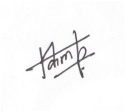 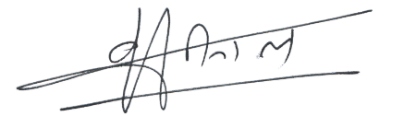 